Contents					 29 May 2020 Career News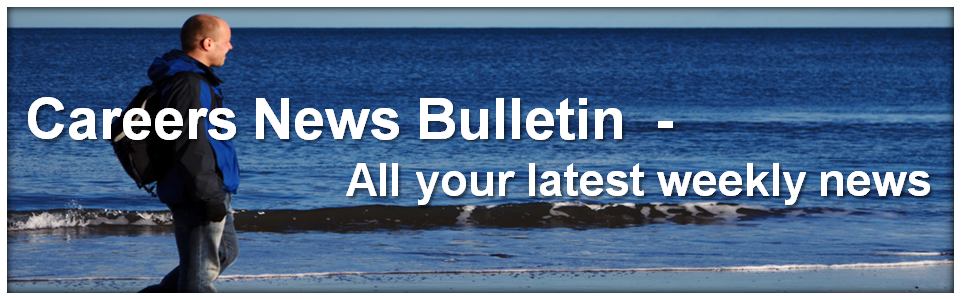 SPECIAL MESSAGE REGARDING EVENTS LISTED AND COVID-19Events listed are presented as reported from the home website at the time of collection from the news source. I strongly advise you check directly with the event organisers regarding the delivery of the event due to current restrictions.UNIUniversity of Newcastle – Jobs of the Future – EngineeringUniversity of Newcastle – Jobs of the Future – Computing and ITMacquarie University Q&A Webinar SeriesMacquarie University - Entry NavigatorACU Community Achiever Program Early Entry UpdatesACU Talk with Business and IT ProfessionalsUTS – Discover the scholarships available for women in engineering or IT at UTSUTS – IT ScholarshipsUTS – Intro to Science in Information Technology at UTSUTS – Intro to Information Systems at UTSUniversity of New England Industry Placement ScholarshipsSouthern Cross University - Transition to Uni program Southern Cross University - Online Course Information Sessions UCAT Summary and PreparationUCAT Practice Tests and ResourcesUCAT Test DayUCAT Test FormatStudy Medicine Deadline Dates for UndergraduatesUTS Insearch Virtual Info Night UOW - Careers 101: Get Career Smart University of Wollongong - Year 10 Subject Selection WebinarUOW College - Online Info SessionUOW College - Nursing - Online Info SessionDeakin University One on One Zoom on How to Apply
The Impact On US & UK College Admissions by Covid19
How To Use Music To Get Into Top Overseas Unis TAFEHTN Chef ApprenticeshipsHIA Building Apprenticeships COLLEGESAIT Virtual Open Day 
Creative Careers session @ JMC Online Open Day JMC School Holiday Workshops SydneyBilly Blue Graphic Design Online Interactive Workshop
ICMS Early Entry Now Open
Reminder - Registrations Open: Avondale’s virtual Open Day and iWeek – 
Career in Games & Film, Info Evening at Academy of Interactive Entertainment 
Study Interior Design in July. Sydney Design School Live Stream Info Session 
Torrens University – Interactive Online WorkshopsGENERALWhat different Scientists Do at the Australian MuseumCareers with Maths and Data STEMLooking into the Future – 15 Jobs that don’t exist yetUNSW Bragg Prize - The Big Ideas Saving the Planet
Online Agricultural Careers Expo Cyber Security Careers Webinar Careers in Financial Planning Webinar- Your Need-to-Know Guide Traineeships from Real Estate Institute of NSW Headspace Career Plan GuideLattitude Go global for your gap year Australian Fossil and Mineral Museum
National Marine Science CentreStudy Assist – Financial SupportScholarships Australia WideUNIUniversity of Newcastle – Jobs of the Future – Engineering9 June. 5.30pmThis webinar will offer insights into the changing world of work and the skills you’ll need to thrive in it. You’ll hear from speakers including Pro Vice-Chancellor of the Faculty of Engineering and Built Environment, Professor Brett Ninness.It’s an event for students, parents, and teachers, who want to know more about the jobs of the future and the role of engineers in tackling the world’s biggest problems.https://www.newcastle.edu.au/events/future-students/jobs-of-the-future-engineeringUniversity of Newcastle – Jobs of the Future – Computing and IT11 June. 5.30pmThis webinar will offer insights into the changing world of work and the skills you’ll need to thrive in it. You’ll hear from speakers including Dr Alex Mendes, Senior Lecturer in Computer Science and Software Engineering.It’s an event for students, parents, and teachers, who want to know more about the jobs of the future and the role of computer scientists and IT professionals in tackling the world’s biggest problems.https://www.newcastle.edu.au/events/future-students/jobs-of-the-future-computing-and-itMacquarie University Q&A Webinar SeriesTuesday 2 June, 4pm to 4.45pm - Macquarie Leaders and Achievers
Thursday 4 June, 4pm to 4.45pm - Education
Tuesday 9 June, 4pm to 4.45pm - Double degrees
Thursday 11 June, 4pm to 4.45pm - Science
Tuesday 16 June, 4pm to 4.45pm - Uni life
Thursday 18 June, 4pm to 4.45pm- Law & security
Tuesday 23 June, 4pm to 4.45pm - Scholarships
Thursday 25 June, 4pm to 4.45pm - Engineering & IT
Tuesday 30 June, 4pm to 4.45pm - Macquarie's Actuarial Studies Co-op Program
Thursday 2 July, 4pm to 4.45pm - Macquarie's Accounting Co-op ProgramAsk in the Q&A section in the webinar and our student ambassadors will answer live.
*By registering for a Q&A you agree to receive info and be the first to know about early entry, scholarships, key dates and much more.Register here:https://macquarie.zoom.us/webinar/register/WN_c0HhpBIgTLmWEUoHYhz49gMacquarie University - Entry NavigatorEveryone comes to university on an ATAR. Right? No, not with Macquarie Entry. ATAR is just one of the factors we use to determine your suitability for study. It’s true that your ATAR rank can be a useful factor of your chances for success in a specific course. But it’s equally true that there are other factors we can use to assess your suitability. That’s why we have 11 different admission pathways to Macquarie; ten of these assess your suitability on more than a selection ranking based on your raw ATAR or on your ATAR plus adjustment factors providing additional points.https://www.mq.edu.au/study/macquarie-entry-navigatorACU Community Achiever Program Early Entry UpdatesApplications for the 2021 CAP places will close:Brisbane – 29 JulyBlacktown – 5 AugustMelbourne – 12 AugustCanberra – 26 AugustBallarat – 2 SeptemberNorth Sydney – 9 SeptemberStrathfield – 16 SeptemberFind more information on how your CAP application will be processed.The Community Achiever Program (CAP) offers future students who are active in their community early offers to their undergraduate course of choice. From regularly volunteering in their community, to representing their school or house in a leadership role, we urge all eligible students to apply. The CAP provides opportunities to enhance leadership and volunteering skills. If you’re successful you could receive an offer to study with us as early as August.https://www.acu.edu.au/study-at-acu/admission-pathways/i-volunteer-regularly?_cldee=Z2FyeS5ncmFudEBqb2JqdW1wLmNvbS5hdQ%3d%3d&recipientid=contact-5003b227bd3fe5118108c4346bac3e68-a3bbf19fd57d480ba3d84bda3d47c632&utm_source=ClickDimensions&utm_medium=email&utm_campaign=2020%20FS%20NSW%2FACT%20%7C%20Covid-19%20CA%20Communications&esid=fbb532dd-0e89-ea11-a811-000d3a085914ACU Talk with Business and IT Professionals2 June. 5pmHave you ever wondered where a business or IT degree can take you? Join us online to hear from ACU alumni about what it is like to work in business and information technology roles. Take part in a Q&A session with our graduates to get a real idea of the diverse careers a business or IT degree can lead to.https://www.acu.edu.au/about-acu/events/2020/june/talk-with-business-professionals-onlineUTS – Discover the scholarships available for women in engineering or IT at UTS17 June. 4pmUTS offers a number of generous scholarships for highly motivated female students with a passion and interest to pursue a career in Engineering or IT.Register for this webinar to learn more about the scholarships that are available for women in engineering or IT and how to prepare an awesome application.Hear from key academics and scholars about how to apply and what it's like to undertake a scholarship at UTS.https://www.uts.edu.au/about/faculty-engineering-and-information-technology/online-events/engineering-undergraduate-students/scholarships-women-engineering-or-itUTS – IT Scholarships18 June. 4pmIf you are highly motivated with a passion and interest to pursue a career in IT, then this is the place for you! This session will focus on the flagship Bachelor of Information Technology scholarship, however, it will touch on all of the IT scholarships that are available at UTS.Register for this webinar to gain an insight into the course structure, the application process and how to prepare an amazing application.Hear from key academics and scholars about available scholarships and what it's like to undertake a scholarship at UTS.https://www.uts.edu.au/about/faculty-engineering-and-information-technology/online-events/it-undergraduate-students/it-scholarships-utsUTS – Intro to Science in Information Technology at UTS4 June. 4pmWith the Bachelor of Science in Information Technology, you combine theoretical knowledge and practical skills in both computing and business analysis to bridge the gap between business needs and innovation.Register for this webinar to gain an insight into what this course is all about and find out if it's right for you.Hear from key academics about what it's like to study IT at UTS and how best to prepare.https://www.uts.edu.au/about/faculty-engineering-and-information-technology/online-events/it-undergraduate-students/intro-science-information-technology-utsUTS –  Intro to Information Systems at UTS2 June. 4pmUnderstand complex information systems such as Systems Analytics, Service Innovation, Smart Infrastructure, and Sustainable Enterprises.Data is being produced globally in unprecedented volumes. Specialists who understand complex information systems in fields such as Systems Analytics, Service Innovation, Smart Infrastructure, and Sustainable Enterprises will be in greater demand. Register for this webinar to gain an insight into what information systems is all about and find out if it's right for you. Hear from key academics about what it's like to study information systems at UTS and how best to prepare.https://www.uts.edu.au/about/faculty-engineering-and-information-technology/online-events/it-undergraduate-students/intro-information-systems-utsUniversity of New England Industry Placement ScholarshipsOnline applications close 31 August UNE CampusStudents in Years 11 and 12 studying science and interested in discovering the science-based careers that are feeding the world and saving the planet.The UNE GRASS Industry Placement Scholarship showcases to tertiary bound Years 11 and 12 students the broad range of exciting science-based careers supporting primary industries. Full Industry Placement Scholarship offerings are made following an application and after working with students at the camp.https://www.une.edu.au/about-une/faculty-of-science-agriculture-business-and-law/school-of-environmental-and-rural-science/ers-news-and-events/une-grass/industry-placement-scholarship Application form here:http://askune.custhelp.com/ci/documents/detail/5/709/12/c57ffea9a07a8cfc055faa2b887a5549abff8023
Southern Cross University - Transition to Uni program Southern Cross University’s Transition to Uni program has its next intake starting 6 July. This program is a free, intensive preparatory course designed for ATAR-eligible students. With classes scheduled after school hours, students are able to finish Year 12 while also upskilling an opportunity to secure a place at University in 2021. Visit:www.scu.edu.au/transition-to-uniSouthern Cross University - Online Course Information Sessions From 1-5 JuneSouthern Cross University’s academics, expert advisers and current students will be speaking about course information, career outcomes and life at SCU, there will also be a live Q&A. To register, visit:www.scu.edu.au/studyUCAT Summary and Preparationhttps://www.ucat.edu.au/ucat-anz/UCAT Practice Tests and ResourcesWe advise you to prepare for the UCAT using the free official practice materials which have been developed by the UCAT Consortium.  We believe that all everyone should have access to free preparation materials to support their test preparation.  The resources and advice below have been produced by ourselves using feedback from previous high-scoring candidates.https://www.ucat.edu.au/ucat-anz/practice-tests/UCAT Test DayYou must arrive at least 30 minutes before your appointment time to complete the check-in process. 
If you arrive more than 15 minutes after your appointment time you will not be allowed to take the test and will have to book and pay for a new test appointment on another day, (subject to availability of test appointments). This applies in cases of family emergency, accident, transport problems and security alert as well as forgetfulness and lateness.https://www.ucat.edu.au/ucat-anz/test-day/UCAT Test FormatThe UCAT is a two-hour computer-based test which assesses a range of abilities identified by universities as important to practicing in the fields of medicine / dentistry / clinical sciences.  The test consists of five separately timed subtests which each contain a number of questions in a multiple-choice format.  Once started the test cannot be paused for a break but before each subtest there is a timed instruction section.  Candidates either sit the standard test or apply for an extended version of the test if they are entitled to extra time due to a documented medical condition or disability. https://www.ucat.edu.au/ucat-anz/test-format/Study Medicine Deadline Dates for UndergraduatesSummary information about significant medicine application deadlines for June 2020 is given for 59 university degrees leading to medicine in Australia. You can find Study Medicine on Twitter, Facebook or email: admin@studymedicine.com.auhttps://www.studymedicine.com.au/deadline-info UTS Insearch Virtual Info Night Tuesday 9 JuneJoin our virtual event and discover why we're the preferred pathway to UTSThe event is about discovering what UTS Insearch is all about. Hosted by our staff and students, you'll learn about the types of courses we offer and how we can fast-track your studies into the second year of your chosen UTS degree. Register here:https://www.insearch.edu.au/about/events/uts-insearch-virtual-info-night-tuesday-9-juneUOW - Careers 101: Get Career Smart 3 June. 4pmThis webinar will explore the steps that are essential to help choose a degree that leads to satisfying and meaningful career for you as an individual.
Our expert staff from UOW's Careers Service will explain the framework for good career planning, and demonstrate how you can access our CareerSmart Discovery Tool and other resources to better understand the study and work you're most suited to.https://uow-au.zoom.us/webinar/register/WN_CAERPmMhSMKcfN6RW8Qp3wUniversity of Wollongong - Year 10 Subject Selection Webinar22 June. 6pmThe Year 10 Subject Selection webinar is for students thinking about studying at university who would like to know more about our degrees and choosing subjects that provide a good foundation for each study area. Staff from the Universities Admissions Centre (UAC) will go through the ATAR, how it is calculated, and touch on scaling.
We will also cover:
• UOW Early Admission
• Opportunities for High Achievers
• Scholarships
• UOW campuses
• Student Accommodation
• Pathways to University
• Costs of University
• Student Lifehttps://uow-au.zoom.us/webinar/register/WN_W9cR1klgRKmqdkb9ssaKKgUOW College - Online Info SessionMonday, 1 June. 5:30pm - 6:30pmLooking for a pathway into UOW?Want to get into uni? Use your time wisely and get started on your pathway to UOW! Find out how completing our University Access Program can get you into UOW in just 4 months! UOW College offer pathway courses that can guarantee* entry into a range of bachelor programs, some with a pathway into the second year. Please join us for our upcoming online info session to find out more about our courses, scholarships and current remote online delivery mode for all UOW College courses at the Wollongong, South Western Sydney, Batemans Bay and Shoalhaven campuses. Staff will be available on the night to answer any questions you may have! Applications are open now! Classes start in June. *guarantee is subject to meeting UOW entry requirements.https://studentservice.uow.edu.au/Portal/Events/EventDetails?eventId=57361de3-997f-ea11-8173-005056812c00UOW College - Nursing - Online Info SessionMonday, 22 June. 5:30pm - 6:30pmWant to be a Nurse?Have you been thinking about studying the Diploma of Nursing at UOW College or do you already have an application or offer and still need answers? Don’t worry we’ve got you covered. Please join us for our upcoming online info session to find out more about how you could become an enrolled nurse in just 18 months. We will provide an overview of course structure, entry requirements, job outcomes, scholarships available, VET student loans and current remote online delivery mode for this course. Staff will be available on the night to answer any questions you may have!https://studentservice.uow.edu.au/Portal/Events/EventDetails?eventId=4ad50cc1-a27f-ea11-8173-005056812c00Deakin University One on One Zoom on How to Apply1 June to 19 JuneChat one-on-one with a Deakin expert and get the personalised course information you need to confidently apply for study at Deakin. Our team will be available to give you the study advice you need to take your next step with confidence. You can chat about:pathway optionsfeesonline learningcourse selectionthe application process, and more.Explore Deakin courses by study areas that interest you.https://www.deakin.edu.au/about-deakin/events/one-on-one-consultations-t2-2020
The Impact On US & UK College Admissions by Covid1930 May. 10.30amFor students looking to apply to overseas universities, COVID-19 has presented some hurdles. Join Crimson's COVID-19 update webinar to gain comprehensive updates on all the latest news on the United States & United KIngdom universities, and how to use this time to form a great application. To register for the free webinar head here: https://bit.ly/2WOdTVk

How To Use Music To Get Into Top Overseas Unis 31 May. 1.00pmWant to learn how to use music to study in top universities? Join Crimson's latest webinar to learn how to create a strong application with music as an extracurricular. The webinar will be hosted by a recent admit who used music to gain admission to top music and non-music schools. To register for the free webinar, head here: https://bit.ly/2LtEphMTAFEHTN Chef Apprenticeships“Professional” is HTN’s baseline apprenticeship offering for prospective cooks and will provide a Certificate III in Commercial Cookery (SIT30813) outcome.
Anyone can apply, candidates who can demonstrate commitment and a sincere passion for cooking are selected and contracted to HTN. After extensive discussion regarding experience and career expectations, apprentices are then matched to a suitable Host within the Network. Throughout the duration of the Apprenticeship, there are opportunities to train and work with a number of Host Businesses.http://htn.com.au/contact-htn/email – recruitment@htn.com.au or call on 1300 139 108Visit:http://htn.com.au/total-chef-professional/HIA Building Apprenticeships Whether it’s running your own business, taking over the family company or being the best tradie in the area, we can help you get there. Find out moreYou will learn your trade on the job and attend trade school to gain additional knowledge and skills through accredited courses. Apply nowHIA Apprentices offer apprenticeships inbricklayercabinetmakercarpenterpainter and decoratorsolid plasterers and wall and ceiling fixerstilerhttps://hia.com.au/products-services/apprentices/why-choose-HIA-apprentices/how-do-I-applyCOLLEGESAIT Virtual Open Day Wednesday 10th June 5pm to 7pmAIT are thrilled to announce their very first Virtual Open Day, which will be held on Wednesday 10 June from 5-7pm. Register here: bit.ly/AITVirtualOpenDay This is the ideal opportunity for students to explore their study options and career paths - in Film, Animation, Games, Digital Design or Mobile App Development. Go on a virtual tour of AIT's campuses and meet the AIT Teachers & Students.

Creative Careers session @ JMC Online Open Day JMC invite you to the Creative Careers Information Session at the upcoming Online Open Day where the Creative Scope team will help parents, students, career advisers and teachers discover what the creative industries look like, where creative work can be found and ways to support a creative student at this stage. To find out more go to :https://pages.jmcacademy.edu.au/May20OOD_CSRegos.html
JMC School Holiday Workshops SydneyWorkshops and Short Courses are a great opportunity to check out the JMC Academy campus whilst getting an insight of what studying your passion with Australia's leading Creative Industries provider is like.Please check back for new dates, times and tickets. To subscribe to our email notifications about upcoming workshops, fill in the form below.
Here's a look at some of our workshop and short course topics:Character and Life DrawingDigital Sculpture and CharacterDigital TV StudioDiscover Visual CommunicationElectronic Music ProductionFilmmakingPerform, Record and Create MusicRecording a BandThe Exciting World of Event Managementhttps://www.jmcacademy.edu.au/events/workshops/upcoming-jmc-workshopsBilly Blue Graphic Design Online Interactive WorkshopThursday, 25 June. 4pm - 6pm Learn the techniques design professionals use every day to develop new concepts. Our industry-leading academics and alumni will guide you through the Design Thinking process. Next, they'll help you to implement it as you undertake your own designs in response to a brief – just like you would working in the industry!Come along and create something new for your portfolio. There’s even a chance to win a mentoring session with one of our inspiring alumni, and a 12 month subscription to your favourite industry publication. We’ll give you the low-down on how, at the event.Become an idea generation machine.https://www.billyblue.edu.au/news-events/upcoming-events/interactive-online-workshops-design-thinking
ICMS Early Entry Now OpenCloses 11 SeptemberBusiness, Events, Hospitality, International Tourism, Marketing, Entrepreneurship, Property, Sports Management, Accounting or Fashion and Global Brand Management.Early Entry is designed for high-achieving students who want to secure a place at ICMS in February 2021 - before sitting their final high school exams.
To be eligible, you need to demonstrate that you have a strong academic record and the potential to be an outstanding ICMS student through your passion and commitment for a career in one of the areas of study we offer.https://www.icms.edu.au/future-students/application-information/entry-pathways/early-entryandhttps://www.icms.edu.au/future-students/application-information/entry-pathways/early-entry
Reminder - Registrations Open: Avondale’s virtual Open Day and iWeek – 10 June Register now for Avondale’s first ever virtual Open Day and iWeek – commencing 10 June, 10am. Students will have the opportunity to watch a live virtual program and sign up for course specific information sessions where they are able to hear direct from Avondale’s passionate lecturers. Register here: www.avondale.edu.au/openday. Got questions? Email: openday@avondale.edu.au
Career in Games & Film, Info Evening at Academy of Interactive Entertainment Thursday 18 June Discover the courses designed to get you started in game development, 3D animation and visual effects This exclusive ONLINE event will include presentations on different areas of the industry to get into as well as information about AIE full-time and part-time courses and entry requirements. 6:30PM Start. FREE Rego: https://aie.edu.au/infoevening
Study Interior Design in July. Sydney Design School Live Stream Info Session Friday 5 June at 1pm Simply love design? Find out more about become a professional, accredited Interior Designer with Australia's award winning interior design school. Their July intake is now open! Watch their Director Amanda Grace live online and ask any questions. Register on their website today:https://bit.ly/2WNwalJ 

Torrens University – Interactive Online Workshops, 22-25 June  Curious to know what your future could look like? Ever wondered about your dream career? Join in the Interactive Online Workshops to get a glimpse into your future as you take part in workshops for Business, Design & Creative Technology, Health or Hospitality. All from the comfort of your own home. Find out more and register: https://www.torrens.edu.au/about/interactive-online-workshops
GENERALWhat different Scientists Do at the Australian MuseumJoin us behind-the-scenes at the AM, as our AMRI scientists provide a rare sneak peek into their working days in isolation. See how they are adapting and forging ahead in scientific discovery from the comfort of your home.https://australianmuseum.net.au/inside-out/scientists-in-isolation/?utm_medium=email&utm_campaign=May%20Whats%20New&utm_content=May%20Whats%20New+CID_75deb5da4f4c1af85f89537bfcb5484d&utm_source=Email%20marketing%20software&utm_term=WATCH%20NOWNew technologies taking over the modern tradie’s toolboxTech that combines real world with computer generated images – like Microsoft’s wearable HoloLens – are starting to be employed by building designers, architects and painters to allow clients to interact in a realistic way with a space before making concrete design-based decisions. They’re serious game-changers at IKEA, where customers can place products true-to-size in a space by downloading their app. In construction jobs, the same tech is creeping in to test structural changes onsite before they’re implemented.https://careerswithstem.com.au/the-new-tech-taking-over-the-modern-tradies-toolbox/?utm_source=Refraction+Media&utm_campaign=0f12a21110-EMAIL_CAMPAIGN_2018_04_04_COPY_01&utm_medium=email&utm_term=0_20dc88b9ea-0f12a21110-148898187&mc_cid=0f12a21110&mc_eid=5a58dfdde9Careers with Maths and Data STEMThe latest edition of Careers with STEM is all about careers that count. Discover how people who use maths and data are helping us through the COVID-19 pandemic, to understanding and predicting extreme weather and bushfires. Meet a real-life health data scientist, a YouTube trend expert, an extreme weather meteorologist, bushfire analyst - even a plumber who uses maths every day and reckons you should stick with it, even if you don't have your sights set on uni!https://issuu.com/refractionmedia/docs/cwstem_maths___data_2020Looking into the Future – 15 Jobs that don’t exist yetWhat will a job search look like in 2050? No-one knows – but one popular estimate suggests 65% of primary school-aged kids will end up in yet-to-be-created careers. We’re guessing packed with next-gen STEM gigs in cutting-edge fields like Augmented Reality (AR), data analytics, and Artificial Intelligence (AI)-based service roles.We looked into our digital crystal balls and came up with 15 jobs we think you might find advertised in 30+ years. And yep, all of them require STEM skills!https://careerswithstem.com.au/15-jobs-that-dont-exist-yet/?utm_source=Refraction+Media&utm_campaign=3bfeb581bb-EMAIL_CAMPAIGN_2018_04_04_COPY_01&utm_medium=email&utm_term=0_20dc88b9ea-3bfeb581bb-148898187&mc_cid=3bfeb581bb&mc_eid=5a58dfdde9UNSW Bragg Prize - The Big Ideas Saving the PlanetCloses 28 August What are the solutions that will help us to address global challenges such as catastrophic climate change, global pandemics, severe weather and sea level rise? From bushfire science using smart satellites and Indigenous knowhow, to vaccine development, citizen science apps tracking insect population decline, and science that literally creates water from air, in 800 words, describe some scientific research that has delivered a solution that you believe could change the future for our planet.Your 800 words essay could consist of:– Your own idea for a future solution to a global challenge.– An investigation into science and technology solutions to current global challenges.– An essay on an unsolved issue that is personally important to you.https://refractionmedia.submittable.com/submit
Online Agricultural Careers Expo Tuesday 23 June. 11am -1pm Online Ag Careers Expo - learn about education pathways, salary expectations, job and scholarship opportunities for a rewarding career in Agriculture. Speakers from Elders, Costa, AACo, Holmes Sacket, and more! https://www.eventbrite.com.au/e/online-agricultural-careers-expo-2020-registration-102136123896
Cyber Security Careers Webinar 3 June. 1.30pm Join a team of three experts from the Australian Signals Directorate (ASD) for a free webinar about exciting and rewarding career pathways in cyber security. Students will hear about pathways, skills and tools, exciting projects and advice. The last part of the webinar will allow for a Q&A session from students. Register: https://dltv.vic.edu.au/event-3817792Careers in Financial Planning Webinar- Your Need-to-Know Guide 3 June. 4pmDid you know only 14 of the 43 universities in Australia offer approved undergraduate degrees in financial planning? Attend this free FPA webinar and learn how to guide students in choosing accredited courses and identify student personality types who would make great financial planners. Register now: https://bit.ly/2zMNaAVTraineeships from Real Estate Institute of NSW Whether you're starting out in real estate, wanting to improve your skills, looking for a career change, or an agency looking for trainee opportunities, a traineeship has something to offer you. Traineeships offered in Cert III in Property Services (Agency) and Cert IV in Property Services (Real Estate).http://reinsw.canopi.com.au/Training/traineeshipsHeadspace Career Plan GuideOur career plan is the roadmap for our career. We need to know the career or job goal we are aiming for, the step by step direction and timeframes we will follow to get there – study, employment, 5 year plan etc., and the tools we will use to reach our goal – special skills training, work experiences, qualifications etc.https://headspace.org.au/young-people/make-a-career-plan/Lattitude Go global for your gap year With over 20% of first year university students in Australia leaving their chosen course or dropping out all together, maybe it's a good idea to step off the academic treadmill and consider your goals before diving in. There are so many benefits to taking a gap year - our volunteers gain independence, confidence, career experience, and cultural awareness while abroad. Volunteering can really give you an edge before and after university by boosting your CV in the process.Lattitude is one of the largest international volunteering organisations, supporting around 1000 young people globally every year. As a nonprofit organisation, we ensure we remain cost effective and are transparent about all costs involved, while providing comprehensive support throughout the process. After 45 years of global experience, we think we've got a pretty good thing going.With placements available in 13 countries, lasting between 2 weeks and 12 months and departing throughout the year, there is a volunteer program that will fit into any young Australian's gap year!https://lattitudeaustralia.org/homeAustralian Fossil and Mineral Museum224 Howick Street, BathurstWhere art and science meet. Baffle your senses with an evening of tactile and visual illusions. Watch static images move and twist before your very own eyes. Feel your body change size and shape. Immerse yourself in the bizarre sensory world of animals in which perception determines your fate. https://museumsbathurst.com.au/australian-fossil-and-mineral-museum/National Marine Science CentreLocated on the edge of the spectacular Solitary Islands Marine Park in sub-tropical Coffs Harbour, the National Marine Science Centre is one of the world’s best situated facilities for studying coastal and marine habitats and their inhabitants.Scientists at the NMSC excel in research in key global issues such as food security and the impacts of humans at local, regional, national and international levels.Expertise in disciplines including marine biodiversity and ecology, aquaculture, estuarine and coastal processes, and coastal management provide a diverse base for teaching and research projects on conservation and sustainability of marine environments that are affected by increasing urbanisation and climate changehttps://www.scu.edu.au/national-marine-science-centre/Study Assist – Financial SupportInformation to help students financing their Tertiary studies from the Federal Government. Includes information on HELP Loans, HECS, Commonwealth Supported Places.http://studyassist.gov.au/sites/StudyAssist/MyTertiaryStudyOptions/pages/what-am-i-eligible-forScholarships Australia WideThere are currently more than 3000 scholarships available to Australian students, across both the higher education and vocational sectors. Scholarships can cover an array of costs from tuition fees to living and accommodation costs, our advice is to investigate your options early on as the amount of information to get through and applications to fill can be overwhelming.https://www.gooduniversitiesguide.com.au/scholarships
